Publicado en Barcelona el 08/05/2023 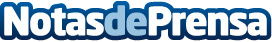 Teknocubierta estrena nueva página web, gracias a los Next GenerationTeknocubierta lanza una nueva página web, con la que consigue una interfaz más diáfana e interactiva y mejora la experiencia de navegación de los usuarios, haciendo más accesible sus productos y servicios especializadosDatos de contacto:Carlos937685249Nota de prensa publicada en: https://www.notasdeprensa.es/teknocubierta-estrena-nueva-pagina-web-gracias_1 Categorias: Cataluña E-Commerce Hogar Construcción y Materiales Digital http://www.notasdeprensa.es